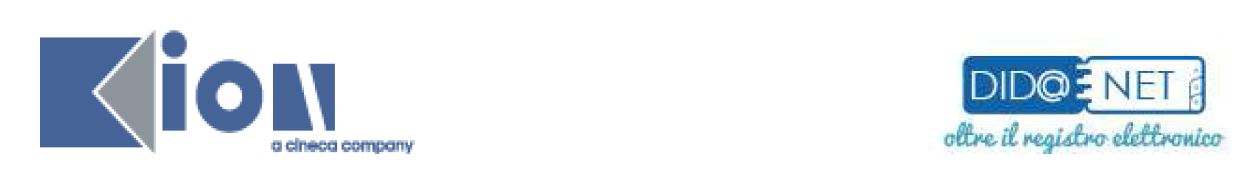 Riportiamo brevemente la procedura di accesso ai registri on-line della scuola.1. Collegarsi al sito dell'istituto :  www.istitutosanpaoloroma.it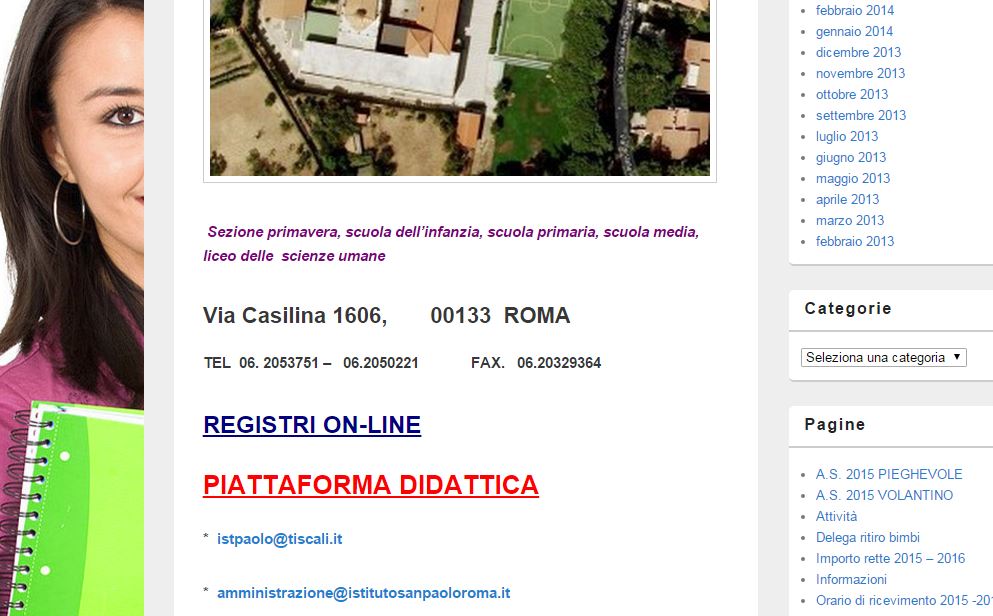 2. Cliccare su PIATTAFORMA DIDATTICA. Vi apparirà la seguente schermata.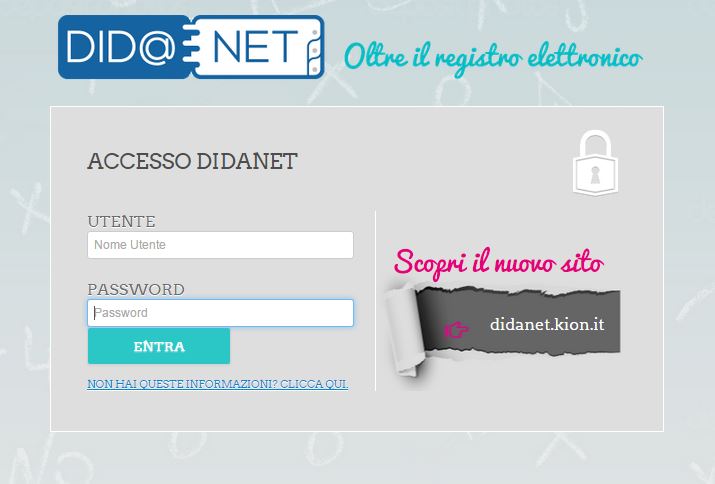 Qualora appaia una segnalazione di errore, attendere e riprovare dopo circa un'ora. La piattaforma è spesso soggetta a manutenzione.Se il problema persiste, aprire GOOGLE e digitare : didanet accesso piattaforma. Cliccare poi  sul link DIDANET ACCESSO. (vedi  immagine)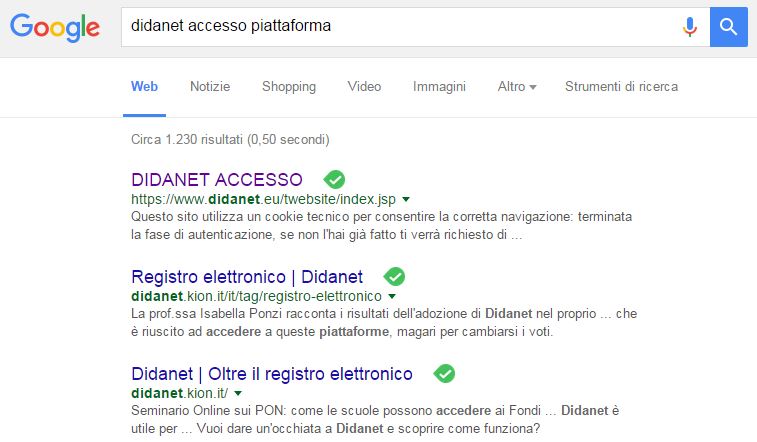 3. Una volta arrivati alla schermata, inserite il nome utente e la password che vi ha fornito la segreteria. Al primo accesso è possibile cambiare la password, che a quel punto sarà nota esclusivamente a voi.Qualora un utente non ricordasse la password, può richiederla direttamente sulla piattaforma , cliccando su  NON HAI QUESTE INFORMAZIONI, CLICCA QUI.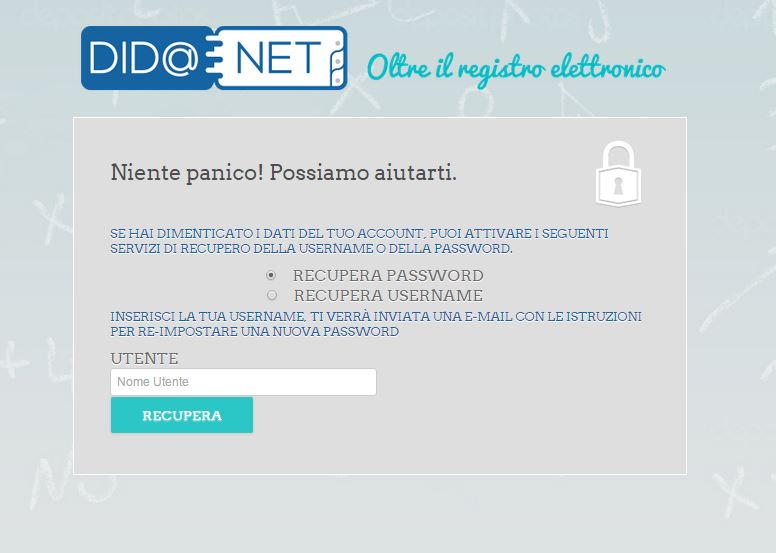 Il sistema vi invierà via e-mail, una nuova password. 4. Se i dati sono corretti e la procedura è stata ben eseguita, vi apparirà la seguente schermata.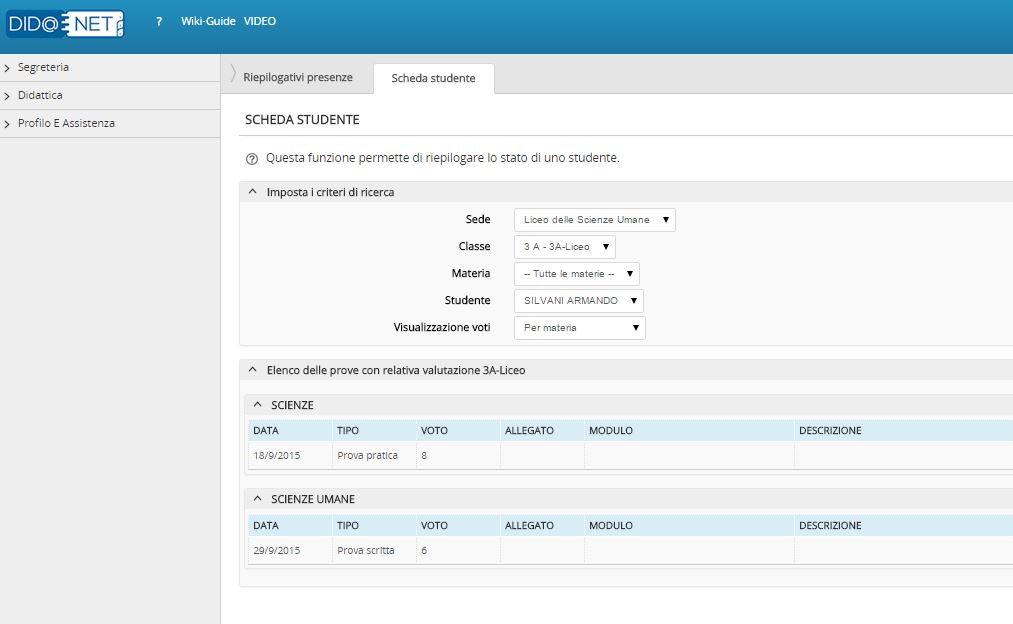 A questo punto siete all'interno dell'area dedicata allo studente in questione.Per ogni studente c'è un riepilogativo delle presenze ed una scheda studente con le valutazioni.Cliccando, invece, su didattica, programmi, è possibile visualizzare gli argomenti svolti in ciascuna disciplina.Cliccando su segreteria, si possono visualizzare eventuali comunicazioni.A titolo esemplificativo, riportiamo di seguito la schermata, dove appaiono i programmi svolti in una certa disciplina, in una determinata classe.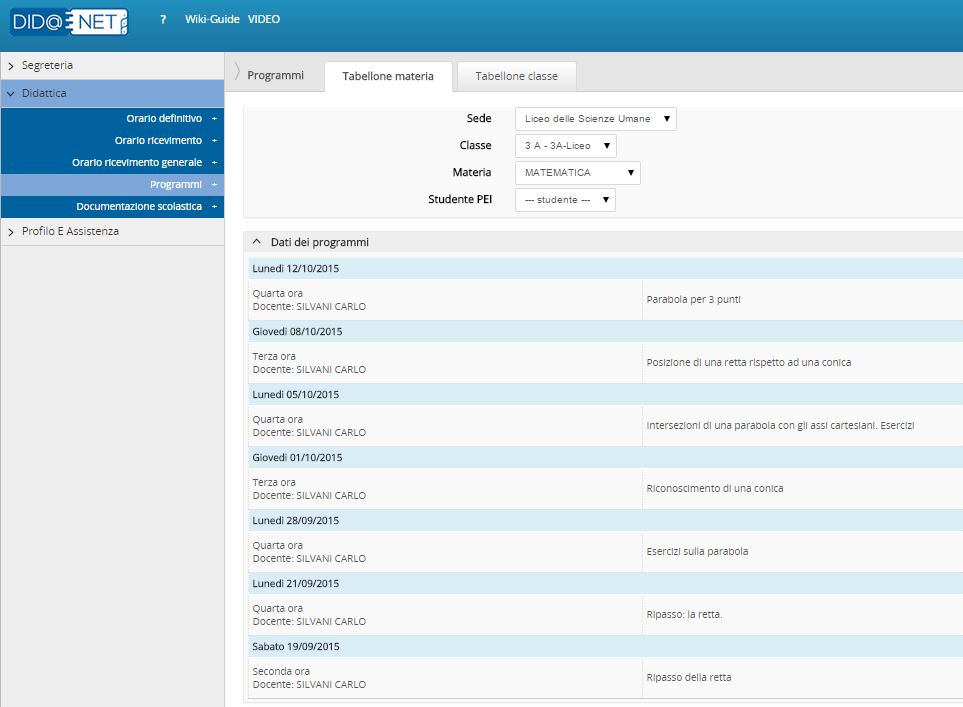 Sperando di esservi stati utili, porgiamo i più cordiali saluti.                                                                             La Direzione